Weekly Schedule for May 25 - 29Suggested schedule, only!  Anything in red has a supporting document to go with it. Some items you may have printed previously.Joke: Why can’t Elsa have a balloon? (Answer at the bottom of the page)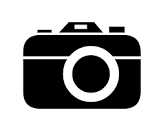 = please email photo of completed project for assessment.     Answer to the joke:  Because she will let it go!.Monday, May 25thTuesday, May 26thWednesday, May 27thThursday, May 28thFriday, May 29thZones chart Zones chart Zones chart Zones chart Zones chart Mindful Moment:Squish and Let Go!Mindful Moment:You choose one.Mindful Moment:Squish and Let Go!Mindful Moment:You choose one.Mindful Moment:Squish and Let Go!Gr. 2 RAZ x 20 min.Gr.3 Bookclub: Read Ch.20,21  Gr.2 RAZ x 20 min.Gr.3 Bookclub: Read Ch.22  Gr. 2 complete a Story Study sheet on “Showtime for Flip-Flop”, in EPICGr.3Bookclub: ReadCh.23,24Gr.2 RAZ x 20 min.Gr.3 Book club: Read Ch.25, 26 and finish question sheetGr.2 RAZ x 20 min.Gr.3 Bookclub: Work on booklet (due by end of next week)Strongly suggest doing paper math booklet this week, instead of IXL.Time Capsule project: If done, email pic of 4 pages:How Am I Feeling?My CommunityWhat I’m DoingLetter to myselfGr.2 Printing  (Practice Page #18)Gr.3 Handwriting (Practice Page 6)Book Club Meeting @ 11 a.m. (discussing Chapters 20-26, questions,  & check-in on book club package progress)= Gr.3questionsheetJournal Entry:  The best part of my day is …Weekly Writing Assignment:  Show Me Your Best Writing Project!Journal entry: Make a list of 10 things you should always have in your home.(Send me a photo of your favourite journal entry this week)Journal entry: Would you rather be famous or not?  Why or why not?  Don’t forget to work on your assignments in TEAMS.Optional Gr. 2 TEAMS Meeting @ 12 p.m.  (bring something to share) Would love to see you!New Math check-in assignment on Money.Optional Gr.3 TEAMS Meeting @ 12 p.m.  (bring something to share) Would love to see you!Mark your math booklet, unless you did IXL. Answers found on TEAMS or class website.MATH: Gr.2 math booklet (a few pages) or IXL W.1Gr.3 math booklet (few pages) or IXL (Gr.2 section W.2)MATH: Gr.2 math booklet (a few pages) or IXL W.2Gr.3 math booklet (few pages) or IXL CC.1, U.1MATH: Gr.2 math booklet (a few pages) or IXL N.1Gr.3 math booklet (few pages) or IXL U.2MATH: Gr.2 math booklet (a few pages) or IXL K.1, K.2Gr.3 math booklet (few pages) or IXL U.12, U.13MATH: Gr.2 math booklet (a few pages) or IXL K.3Gr.3 math booklet (a few pages) or IXL F.12Daily physical activityDaily physical activityDaily physical activityDaily physical activityDaily physical activity